附件2中科院海西研究院“发现科学之美”图片大赛作品说明模板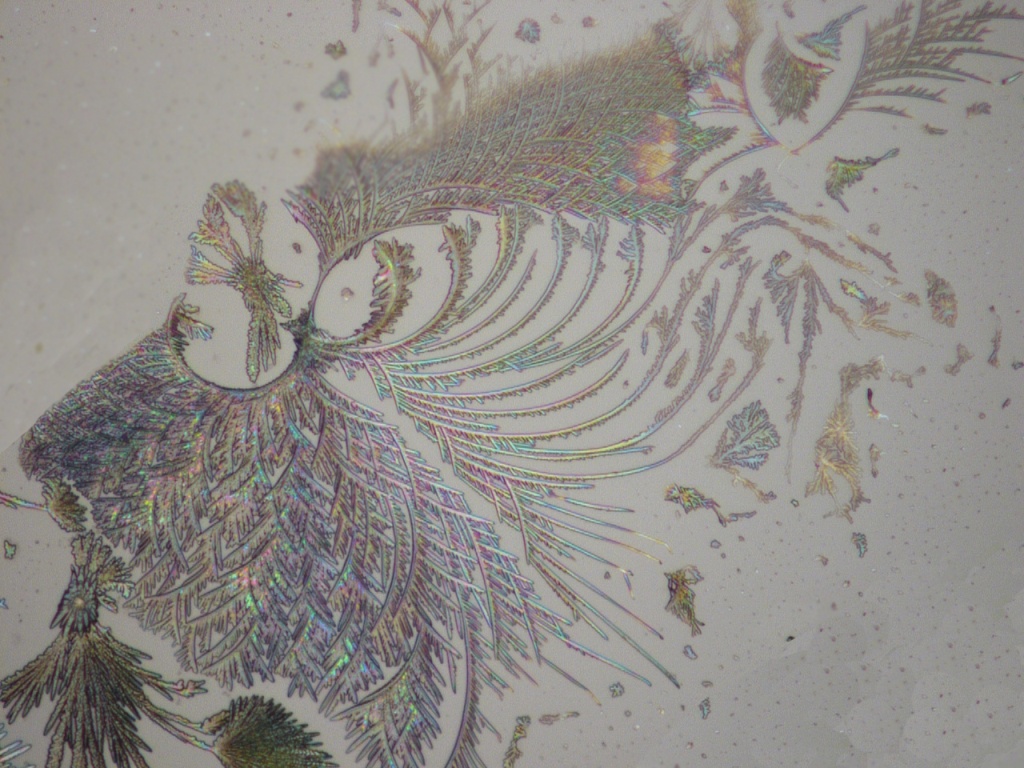 （请自行填写组别，分组情况为：化学材料组、生物医学组、工程装备组、信息技术组）注：本作品以化学组显微摄影作品为例，仅供参考。参赛作品请根据本科学领域特点进行标注。作者信息作者信息作者信息作者信息姓名性别年龄政治面貌学历职称参赛组别所在部门联系电话微信号图片名称成像时间图片描述本作品通过照片左下角的涅盘前的凤凰和主体的展翅的凤凰的对比，表现出凤凰涅槃的美…………本作品通过照片左下角的涅盘前的凤凰和主体的展翅的凤凰的对比，表现出凤凰涅槃的美…………本作品通过照片左下角的涅盘前的凤凰和主体的展翅的凤凰的对比，表现出凤凰涅槃的美…………实验方法将有机物A和B同时溶解在四氢呋喃中，滴在载玻片上快速挥发即可形成。将有机物A和B同时溶解在四氢呋喃中，滴在载玻片上快速挥发即可形成。将有机物A和B同时溶解在四氢呋喃中，滴在载玻片上快速挥发即可形成。取样仪器名称型号奥林巴斯荧光显微镜奥林巴斯荧光显微镜奥林巴斯荧光显微镜图片处理软件名称Adobe Photoshop CS6Adobe Photoshop CS6Adobe Photoshop CS6承诺本人保证作品为原创，无版权争议不涉密。本人保证作品为原创，无版权争议不涉密。本人保证作品为原创，无版权争议不涉密。